A.S. …………………………….Nome e cognome dello studente:Attività di alternanza scuola lavoro: Ente di riferimento:COMPETENZE SOCIALIIl Coordinatore del CDC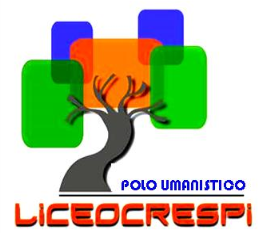 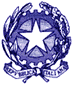 ISTITUTO DI ISTRUZIONE SECONDARIA  “DANIELE CRESPI”Liceo Internazionale Classico e  Linguistico VAPC02701RLiceo delle Scienze Umane VAPM027011Via G. Carducci 4 – 21052 BUSTO ARSIZIO (VA)www.liceocrespi.it-Tel. 0331 633256 - Fax 0331 674770 - E-mail: comunicazioni@liceocrespi.itC.F. 81009350125 – Cod.Min. VAIS02700D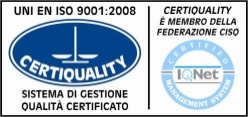 CertINT® 2012COMPETENZE SOCIALI COMPETENZE SOCIALI COMPETENZE SOCIALI Queste includono competenze personali, interpersonali e interculturali e riguardano tutte le forme di comportamento che consentono alle persone di partecipare in modo efficace e costruttivo alla vita sociale e lavorativa, in particolare alla vita in società sempre più diversificate, comeanche a risolvere i conflitti ove ciò sia necessario. Queste includono competenze personali, interpersonali e interculturali e riguardano tutte le forme di comportamento che consentono alle persone di partecipare in modo efficace e costruttivo alla vita sociale e lavorativa, in particolare alla vita in società sempre più diversificate, comeanche a risolvere i conflitti ove ciò sia necessario. Queste includono competenze personali, interpersonali e interculturali e riguardano tutte le forme di comportamento che consentono alle persone di partecipare in modo efficace e costruttivo alla vita sociale e lavorativa, in particolare alla vita in società sempre più diversificate, comeanche a risolvere i conflitti ove ciò sia necessario. DECLINAZIONE DIPARTIMENTO DI SCIENZE UMANE E DIRITTO DECLINAZIONE DIPARTIMENTO DI SCIENZE UMANE E DIRITTO DECLINAZIONE DIPARTIMENTO DI SCIENZE UMANE E DIRITTO CONOSCENZEABILITÀATTITUDINI ESSENZIALIDIRITTO – nozione di  norma sociale e norma giuridica; principi fondamentali della Costituzione; PSICOLOGIA-conoscere le caratteristiche dello sviluppo psicologico nei diversi contesti educativi durante il ciclo di vita;RELIGIONE – individuare il nesso tra relazione ed esistenza nell’ambito della Teologia Cattolica; vicende del popolo di Israele   nella BibbiaANTROPOLOGIA -  conoscere il concetto di cultura ed  il ruolo della cultura stessa nella costruzione del sé; conoscere  i diversi modelli di” incontro” con le culture altre, distinguendo tra approccio multiculturale e interculturale;SOCIOLOGIA-  conoscere le istituzioni e le norme che le caratterizzano, conoscere i processi sociali ed economici che definiscono  la società globalizzata;   conoscere elementi fondamentali della psicologia sociale quali il concetto e le dinamiche di gruppo;  definire i comportamenti prosociali e le forme di comunicazione interpersonale   e collettiva; cogliere  le possibili distorsioni della comunicazione.  Riconoscere i propri limiti e le proprie qualità in un percorso di miglioramento; Comunicare il proprio punto di vista rispettando quello altrui; integrare nella comunicazione la conflittualità; collaborare in gruppo per un confronto o per la realizzazione  di un obiettivo, distinguendo la sfera personale da  quella professionale.Gestire l’impulsività e la frustrazione; ascoltare con comprensione ed empatia; lavorare in team;   pensare in modo flessibile;  ascoltare il proprio mondo emotivo; sviluppare un atteggiamento di curiosità verso gli altri e il mondo sociale in genere.COMPETENZE  CIVICHE La competenza civica dota le persone degli strumenti per partecipare appieno alla vita civile grazie alla conoscenza dei concetti e delle strutture sociopolitici e all’impegno a una partecipazione attiva e democratica.Cogliere di appartenere ad un contesto storico-culturale, declinato a livelli progressivamente allargati e interconnessiRiflettere in maniera critica sugli eventi/problemi mettendo in atto strumenti di analisi Esprimere la propria posizione in maniera argomentata, nel rispetto del proprio turno e delle posizioni altrui.Partecipare ai diversi momenti comunitari, proponendo soluzioni e collaborando in prospettiva solidaleDISPOSIZIONI DELLA MENTE: Pensare in modo flessibile: capacità di prendere in esame una situazione da una prospettiva diversa trovando un altro punto di vista, generando alternative o considerando opzioni; superamento di un punto di vista centrato su di sé.Pensare sul pensare capacità metacognitiva, ovvero di sapere ciò che sappiamo e ciò che non sappiamo; abilità a predisporre un piano d’azione, mantenerlo in memoria, riflettendo su di esso e valutandolo al completamento.Pensare in modo interdipendente: disposizione a lavorare insieme agli altri apprendendo da loro in situazioni di reciprocità. Il lavoro di gruppo richiede l’abilità di giustificare le proprie idee e di saggiare la fattibilità di strategie di soluzione proposte da altri.Assumere rischi responsabili: capacità di avventurarsi vivendo ai limiti della propria competenza; capacità di accettare la confusione, l’incertezza e i rischi di fallimento come parte del processo normale e di considerare gli ostacoli eventi sfidanti ed interessanti, capaci di produrre sviluppo.Gestire l’impulsività: abilità di rimanere calmi,  riflettere, essere prudenti e di prendersi il tempo necessario per pensare prima di compiere un’azione.Ascoltare con comprensione ed empatia: attitudine a cercare di comprendere gli altri, tenendo in sospeso i propri pensieri in modo da poter meglio percepire il punto di vista e le emozioni dell’altro. Sviluppare negli alunni strategie comunicative che favoriscano le relazioni sociali: ascoltare, dimostrare empatia, esprimere giudizi solo dopo aver compreso totalmente l’idea dell’altro, cogliere le diverse prospettive,  cercando di mettersi in sintonia con l’interlocutore.COMPETENZA COMPETENZA SOCIALE partecipare in modo efficace e costruttivo alla vita di gruppo, dimostrando di accettare la diversità e di saper gestire la conflittualità COMPETENZA SOCIALE partecipare in modo efficace e costruttivo alla vita di gruppo, dimostrando di accettare la diversità e di saper gestire la conflittualità COMPETENZA SOCIALE partecipare in modo efficace e costruttivo alla vita di gruppo, dimostrando di accettare la diversità e di saper gestire la conflittualitàDIMENSIONICONOSCENZE: dinamiche di gruppo, caratteristiche delle condotte gruppali, i comportamenti prosociali, le forme di comunicazione interpersonali e le possibiliCONOSCENZE: dinamiche di gruppo, caratteristiche delle condotte gruppali, i comportamenti prosociali, le forme di comunicazione interpersonali e le possibiliCONOSCENZE: dinamiche di gruppo, caratteristiche delle condotte gruppali, i comportamenti prosociali, le forme di comunicazione interpersonali e le possibiliDIMENSIONIDIMENSIONIATTITUDINI: gestire l’impulsività ed ascoltare l’altro con empatia e rispetto; accettazione della criticità e capacità di cercare strategie di coping per far fronte al fallimento.ATTITUDINI: gestire l’impulsività ed ascoltare l’altro con empatia e rispetto; accettazione della criticità e capacità di cercare strategie di coping per far fronte al fallimento.ATTITUDINI: gestire l’impulsività ed ascoltare l’altro con empatia e rispetto; accettazione della criticità e capacità di cercare strategie di coping per far fronte al fallimento.LIVELLILIVELLILIVELLILIVELLIAVANZATOpadronanza, complessità metacognizione, responsabilitàINTERMEDIOgeneralizzazione, metacognizioneBASEtransfert di procedure (a.+ c.) apprese in situazioni nuoveINIZIALEnon c’è la competenza ; c’è solo l’uso guidato di conoscenze e abilitàAssume con costanza comportamenti collaborativi, adeguando il proprio modo di porsi alla specifica situazione e ai differenti contesti  Propone e agevola un approccio cooperativo: favorendo scambi di idee e conoscenze per contribuire all’apprendimento comune offrendo e accettando di ricevere collaborazione per la realizzazione delle attività collettive curando il livello motivazionale e il clima positivo del gruppo anche di fronte alle difficoltà.Riconosce il valore della collaborazione con l’altro come strumento di crescita e di arricchimento personale, nella consapevolezza però delle difficoltà insite nella relazione e nella comunicazione interpersonale, in particolare in presenza di valori e di codici comportamentali diversi dai propri.Riconosce le caratteristiche essenziali della condotta gruppale e alcuni  aspetti e  della comunicazione interpersonale in contesti nuovi .Conosce nelle linee essenziali le principali teorie relative alle dinamiche di gruppo e alla comunicazione interpersonale.Assume atteggiamenti di ascolto e di comprensione dei punti di vista diversi dai propri valorizzando le proprie ma anche le altrui capacità per il raggiungimento del fine comune.Si impegna a riconoscere con obiettività le proprie risorse e i propri limiti, accetta di  rivedere le proprie posizioni e  agisce per creare un clima di fiducia reciproca e di consonanza.In attività che implicano il confronto tra idee per la realizzazione di un obiettivo comune, dimostra di saper esprimere con calma i propri punti di vista e di ascoltare con pazienza le argomentazione  altrui.Nelle discussioni guidate dal docente comunica il proprio pensiero in modo educato e nel rispetto delle regole e delle sequenze comunicative.Dimostra capacità di autocritica e accetta  la messa in discussione delle proprie convinzioni personali per adottare modalità comuni e strategie condivisibili per il superamento dei conflitti.Si impegna a costruire un confronto con opinioni differenti dalle proprie, cercando e sperimentando strategie di sintesi e comprensione.In situazioni di conflitto si dimostra  disponibile a farsi guidare  nella ricerca di modalità opportune per superare le divergenze e i contrasti.Se sollecitato dal docente riconosce la necessità dell’ascolto efficace dell’altro e del valore del confronto costruttivo con posizioni diverse dalle proprie,  per il superamento dei conflitti di opinione.RISULTATI ATTESI DALL’ESPERIENZA DI ALTERNANZA IN COERENZA CON LA COMPETENZE DI CITTADINANZA PREVISTARISULTATI ATTESI DALL’ESPERIENZA DI ALTERNANZA IN COERENZA CON LA COMPETENZE DI CITTADINANZA PREVISTAACQUISIRE E INTERPRETARE L’INFORMAZIONEIn un contesto operativo: 1. Riconoscere le informazioni necessarie per svolgere un compito o risolvere un problema2. Individuare le fonti e valutarne l’attendibilità3. Discriminare tra dati e interpretazioni   AGIRE IN MODO AUTONOMO E RESPONSABILEIn un contesto operativo: 1. Essere consapevole di ciò che si sa fare ed accettare  di misurarsi con nuove proposte2. Riconoscere il contesto in cui si è chiamati ad agire 3. Essere consapevoli che il proprio ruolo ha delle ricadute sul lavoro degli altriCOLLABORARE E PARTECIPAREIn un contesto operativo: 1. Riconoscere ed essere consapevole del proprio ruolo in una situazione operando di conseguenza2. Rispettare il proprio turno e le posizioni altrui nella comunicazione3. Partecipare ai diversi momenti comunitari4. Proporre soluzioni e collaborare in prospettiva solidaleCOMUNICAREIn un contesto operativo:   1. Acquisire il lessico adeguato ed utilizzarlo in relazione al contesto comunicativo2. Esprimere la propria posizione in maniera articolata e razionalmente fondata3. Rispettare i turni della comunicazioneRISOLVERE PROBLEMI In un contesto operativo:1. Rilevare situazioni problematiche2.  Individuare vincoli e risorse3. Proporre soluzioni e collaborare in prospettiva solidale 4.Verificare  la fattibilità/risultato/efficaciaINDIVIDUARE COLLEGAMENTI E RELAZIONIIn un contesto operativo:    1. Situare un’attività in un contesto più ampio2. Individuare le relazioni fra piano teorico e contesto operativo3. Confrontare prospettive differentiPROGETTAREIn un contesto operativo: 1. Proporre soluzioni e collaborare in prospettiva solidale2. Verbalizza oralmente di quale situazione/ problema intende occuparsi.3. Elabora  un piano in cui risultino evidenti gli obiettivi e le diverse fasi per conseguirli.4. Monitora il processo nelle sue diverse fasi, rilevandone conferme o scostamenti.5. Sulla base di quanto pianificato, valuta gli esiti e le procedure, per confermarle o correggerle6. Relaziona circa l’intero processo all’insegnante e/o gruppo classe.IMPARARE AD IMPARAREIn un contesto operativo:1. Essere consapevoli di ciò che si sa fare, di ciò che è richiesto, delle proprie risorse e dei propri margini di miglioramento2. Individuare metodo, tempi e strumenti adeguati alla richiesta e al contesto/progetto3. Accettare di misurarsi con nuove proposte, cogliendole come occasioni di sviluppo di sé e delle proprie competenze4. Riconoscere l’ansia connessa al nuovo come normale ed è consapevole di possedere gli strumenti per gestirla5. Rileggere l’insieme dell’esperienza situata cogliendone criticità e positività